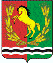 АДМИНИСТРАЦИЯМУНИЦИПАЛЬНОГО ОБРАЗОВАНИЯ ЧКАЛОВСКИЙ  СЕЛЬСОВЕТ АСЕКЕЕВСКОГО  РАЙОНА  ОРЕНБУРГСКОЙ  ОБЛАСТИП О С Т А Н О В Л Е Н И Е15.05.2016                                      п.Чкаловский                                        № 73-пО проведении месячника пожарной безопасности  на территориимуниципального образования Чкаловский сельсовет  	Во исполнение  распоряжения Губернатора  Оренбургской области № 117-р от 06.05.2016 «О проведении месячника пожарной безопасности на территории Оренбургской области в весенне- летний период 2016 года», в целях реализации полномочий органа местного самоуправления по обеспечению первичных мер пожарной безопасности,  руководствуясь Уставом муниципального образования Чкаловский сельсовет постановляю:1. Рекомендовать руководителям организаций и предприятий, главам КФХ, жителям муниципального образования Чкаловский сельсовет: 1.1.Провести с 15 мая по 10 июня 2016 года месячник пожарной безопасности на территории муниципального образования Чкаловский сельсовет.2.Утвердить план профилактических мероприятий согласно приложению.          3.  Постановление вступает в силу  со дня  его подписания, и подлежит официальному обнародованию.          4. Контроль за исполнением настоящего постановления оставляю за собой.Глава сельсовета                                                                               С.А.ИсайчевРазослано:  прокурору района,  в дело-2, руководителям   хозяйств,  главам КФХ, членам рабочей группы, секретарю КЧС и ПБ,  на информационные стенды -4 экз.Приложениек постановлению администрации муниципального образования Чкаловский сельсоветот  15.05.2016   № 73-пПлан мероприятий по проведению месячника  пожарной безопасности на территории муниципального образования Чкаловский сельсовет в весенне- летний период 2016 года№ п/пМероприятияДата проведенияОтветственные1Провести заседание КЧС и ПБ  МО Чкаловский сельсовет на котором рассмотреть   вопросы обеспечения пожарной безопасности и принимаемых мер по стабилизации обстановки с пожарамидо 17.05.2015Председатель и секретарь комиссии по ПБ и ЧС2Образовать рабочую группу из числа представителей органов местного самоуправления, членов добровольной  пожарной команды и других организаций для проведения профилактической работы по предупреждению пожаровВесь периодРабочая группа3	Проведение рейдов в населённых пунктах с целью осуществления разъяснительной работы с населением по вопросам профилактики пожаров в лесах и населённых пунктах, в том числе связанных с неосторожным обращением с огнём, ознакомления с правилами поведения в условиях действующего особого противопожарного режима, обучения действиям по тушению пожаров и эвакуации из зоны пожара,  с вручением памяток В течение месяцаГлава сельсовета совместно с рабочей группой (постановление № 74-п от  17.05.2016  года)4Проверка работоспособности гидрантов, мест забора воды, а также доступность подъезда к ним пожарной техники. Обеспечение наличия постоянного доступа к телефонной связи для вызова пожарной техникиДо  19.05.2016Глава сельсовета,Фазылов А.З- старший муниципальной пожарной охраны совместно с Громовым Ю.В.- рабочим администрации5Проверка  средств звуковой сигнализации «Олерт» для оповещения людей на случай пожара, а также обеспечить возможность использования для оповещения населения  оповещатели культовых сооружений. До 25.05.2016 гГлава сельсовета – С.А.ИсайчевВалеев Х.А. (Имам мусульманского прихода) (по согласованию6Разработка и распространение памяток пожарной безопасности среди населенияВ течение месяцаРабочая группа7Оборудование стенда пожарной безопасностиДо  25.05.2016Работники культуры (по согласованию)8                                                                     Обеспечение контроля за соблюдением запрета выжигания сухой травянистой растильностиВесь период Глава сельсовета- Исайчев С.А.